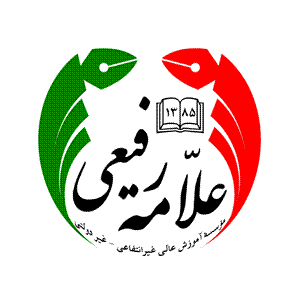 به نام خداپيشنهاد پروژه کارشناسي ارشددفتر تحصيلات تکميلي1-  نام و نام خانوادگي دانشجو :                                  شماره دانشجويي :                                       گرايش :پست الكترونيكي  :                                                                                                                تلفن :2- نام ونام خانوادگي استاد راهنما :                                                                                           مرتبه علمي : 3- نام ونام خانوادگي استاد مشاور :                                                                                         مرتبه علمي: 4- مشخصات پروژه :  عنوان فارسي : كلمات كليدي فارسي :عنوان انگليسي :      Title:                                                                                                                                                                                                             كلمات كليدي انگليسي :Keywords:                                                                                                                                                                                                                                                                          نوع پروژه :              بنيادي                       كاربردي                         توسعه اي                            ساخت                                       تعداد واحد .........مدت زمان اجراي پروژه به ماه :                                                                               تاريخ شروع : خلاصه پايان نامه و هدف از اجراي  آن  :فرضيات مسئله : کارهاي انجام شده  در اين زمينه :دستاورد هاي مورد انتظار:مراحل انجام کارفهرست منابع :تعهد دانشجو : هرگونه  حقوق  معنوي  ناشي از اين  کار متعلق  به استاد راهنما  و دانشجو  با ذکر  نام دانشگاه  بوده و  براي بهره برداري مادي از اين پروژه موافقت دانشگاه و استاد راهنما الزامي است.استاد راهنما : پيشنهاد پروژه  فوق با  نظر اينجانب                تهيه شده  و مورد تاييد است  و هرگونه  استفاده مادي از اين  پروژه  با رعايت حق دانشجو  طبق  ضوابط  دانشگاه امکان پذير خواهد بود.                                                                                                                                                                             امضاء    اين پروژه در جلسه مورخ ........................................... گروه  .................................... تصويب شد .داوران:                                                                                                                                                     امضاء  رئيس گروهاين پروژه مورد تأیید است.                                                                                                                                          امضاء مدير تحصيلات تكميلي دانشكده برق